แบบติดตามประเมินผลการจัดการเรียนการสอนและการดำเนินการตามมาตรการป้องกัน
ในสถานการณ์การแพร่ระบาดของโรคติดเชื้อไวรัสโคโรนา 2019 (COVID - 19)ของกระทรวงศึกษาธิการและกระทรวงสาธารณสุข 	ภาคเรียนที่ 1/2563 (เดือนตุลาคม – พฤศจิกายน 2563)	วันที่ 6 พฤศจิกายน 2563
ในพื้นที่สำนักงานศึกษาธิการภาค 9คำชี้แจงแบบประเมินฉบับนี้ กระทรวงศึกษาธิการร่วมกับกระทรวงสาธารณสุข โดยความเห็นชอบของศูนย์บริหารสถานการณ์การแพร่ระบาดของโรคติดเชื้อไวรัสโคโรนา 2019 (ศบค.) จัดทำขึ้นเพื่อใช้ในการติดตามประเมินผลการจัดการเรียนการสอน และการดำเนินการตามมาตรการป้องกันในสถานการณ์การแพร่ระบาด   ของโรคติดเชื้อไวรัสโคโรนา 2019 (COVID – 19) ภาคเรียนที่ 1/2563 ของสถานศึกษา จึงขอความร่วมมือสถานศึกษาให้ข้อมูลตามความเป็นจริง เพื่อนำไปจัดทำรายงานผลในภาพรวมต่อไป1. ข้อมูลทั่วไปของสถานศึกษา    1.1 ชื่อสถานศึกษา................................................................จังหวัด.............................................................    1.2 รหัสสถานศึกษาสังกัดกระทรวงศึกษาธิการ (รหัส 10 หลักของ ศธ.)...................................................    1.3 ผู้ให้ข้อมูล.......................................................................ตำแหน่ง............................................................1.4 สถานศึกษาในสังกัดสำนักงานคณะกรรมการการศึกษาขั้นพื้นฐาน (สพฐ.) สำนักงานคณะกรรมการส่งเสริมการศึกษาเอกชน (สช.)	 สำนักงานคณะกรรมการการอาชีวศึกษา (สอศ.)	 สำนักงานส่งเสริมการศึกษานอกระบบและการศึกษาตามอัธยาศัย (กศน.) กองบัญชาการตำรวจตระเวนชายแดน กรุงเทพมหานคร	 สำนักงานพระพุทธศาสนาแห่งชาติ สังกัดอื่น (ระบุ) ........................................................................1.5 ประเภทการจัดการศึกษา การศึกษาขั้นพื้นฐาน อาชีวศึกษา การศึกษานอกระบบและการศึกษาตามอัธยาศัย การศึกษาพิเศษ1.6 ระดับที่เปิดสอน ก่อนประถมศึกษา อนุบาล - ประถมศึกษา อนุบาล – มัธยมศึกษาตอนต้น อนุบาล – มัธยมศึกษาตอนปลาย ประถมศึกษา ประถมศึกษา – มัธยมศึกษาตอนต้น ประถมศึกษา – มัธยมศึกษาตอนปลาย มัธยมศึกษาตอนต้น มัธยมศึกษาตอนปลาย มัธยมศึกษาตอนต้น – มัธยมศึกษาตอนปลาย ประกาศนียบัตรวิชาชีพ (ปวช.) ประกาศนียบัตรวิชาชีพชั้นสูง (ปวส.) ประกาศนียบัตรวิชาชีพ (ปวช.) - ประกาศนียบัตรวิชาชีพชั้นสูง (ปวส.) หลักสูตรระยะสั้น อื่น ๆ (โปรดระบุ.........................................)1.7 ขนาดของสถานศึกษา (เป็นไปตามเกณฑ์ของแต่ละสังกัด) ขนาดใหญ่พิเศษ		 ขนาดใหญ่			 ขนาดกลาง ขนาดเล็ก 		 ขนาดเล็ก (ไม่เกิน 120 คน)2.  สถานการณ์ความรุนแรงของการแพร่ระบาดของโรคโควิด 19 ในชุมชนหรือสถานศึกษา     2.1 สถานศึกษามีผู้เรียน ครู บุคลากรทางการศึกษา และบุคคลอื่นในสถานศึกษา (เช่น ลูกจ้าง ครูอัตราจ้าง )            ติดเชื้อยืนยัน (ถ้ามี)  ผู้เรียน   จำนวน...............คน  ครู       จำนวน...............คน  บุคลากรทางการศึกษา     จำนวน...............คน  บุคคลอื่นในสถานศึกษา   จำนวน...............คน      2.2 การจัดกลุ่มของสถานศึกษาตามสถานการณ์ความรุนแรงของการแพร่ระบาดของโรคโควิด 19  สีขาว – สีเขียว             สีเหลือง – สีส้ม                  สีแดง      2.3 รูปแบบการจัดการเรียนการสอนของสถานศึกษา                  สถานศึกษาจัดการเรียนการสอนแบบปกติ                   สถานศึกษาจัดการเรียนการสอนแบบผสมผสาน                          สถานศึกษาจัดการเรียนการสอนแบบ Online หรือ On air                   อื่น ๆ  โปรดระบุ....................................................................................................................3. การดำเนินการตามแผนเผชิญเหตุรองรับการแพร่ระบาดโควิด – 19 ของหน่วยงานต้นสังกัด/ทางราชการกำหนด     (อาทิ กรณีมาจากต่างประเทศ นักเรียนกลุ่ม G การป้องกันภายในประเทศ การเฝ้าระวังคัดกรอง ความร่วมมือกับทุกภาคส่วน)  มีแผนเผชิญเหตุและพร้อมดำเนินการ  อยู่ระหว่างจัดทำแผนเผชิญเหตุและเตรียมดำเนินการ  ไม่ได้ดำเนินการจัดทำแผนเผชิญเหตุ เนื่องจาก.....................................................................
.........................................................................................................................................................4. การปฏิบัติตาม 6 มาตรการหลักในการป้องกันการแพร่ระบาดของโรคติดเชื้อไวรัสโคโรนา 2019    (COVID-19) ในสถานศึกษา5. ปัญหา อุปสรรค ข้อจำกัด ในการจัดการเรียนการสอนและการดำเนินการตามมาตรการการป้องกัน
การแพร่ระบาดของโรคติดเชื้อไวรัสโคโรนา 2019 (COVID-19) (สามารถเลือกได้มากกว่า 1 ข้อ) สถานศึกษาขาดงบประมาณในการพัฒนา/ปรับปรุงให้เป็นไปตามมาตรการฯ อาคารสถานที่ ห้องเรียน ห้องปฏิบัติการ ไม่เพียงพอ/ไม่เหมาะสมในการจัดการเรียนการสอน ครูไม่เพียงพอต่อการจัดการเรียนการสอน ผู้เรียนขาดความตระหนักในการปฏิบัติตามมาตรการฯ อื่น ๆ (โปรดระบุ...............................................................................................................................................................................................................................................................................................................  .................................................................................................................................................................................................................................................................................................................................................................................................................................................................................................................................................................................................................................................................................................................................................................................................................................................................................................................................................................................................................................................................................................................................................................................................................................................................................................................................................................................................................................................................................................................................................................................................................................................................................................................................................................................................................................................................................................................................................................................................................................................................................................................................................................................................................................................................................6. ข้อเสนอแนะ ....................................................................................................................................................................................................................................................................................................................................................................................................................................................................................................................................................................................................................................................................................................................................................................................................................................................................................................................................................................................................................................................................................**************** ขอบคุณที่ให้ความร่วมมือ *****************สำนักงานศึกษาธิการภาค 9 สำนักงานปลัดกระทรวงศึกษาธิการหมายเหตุ : พร้อมกันนี้ขอความอนุเคราะห์ส่งไฟล์รายงานสกุล .doc และไฟล์นำเสนอ ppt หรือที่เกี่ยวข้อง               ที่อีเมลล์ nfetakk@gmail.com ก่อนวันลงพื้นที่ตรวจราชการ อย่างน้อย 3 วันทำการ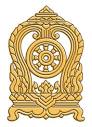 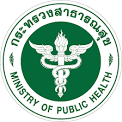 กระทรวงศึกษาธิการ          กระทรวงสาธารณสุขข้อมาตรการระดับการปฏิบัติระดับการปฏิบัติระดับการปฏิบัติระดับการปฏิบัติระดับการปฏิบัติข้อมาตรการมากที่สุด5มาก4ปานกลาง3น้อย2น้อยที่สุด11มีมาตรการในการคัดกรองวัดไข้ผู้เรียน ครู และบุคลากรของสถานศึกษา2มีมาตรการที่เข้มงวดให้ผู้เรียนต้องใส่หน้ากากผ้า หรือหน้ากากอนามัย ตลอดเวลาเมื่ออยู่ในสถานศึกษา3มีจุดล้างมือด้วยสบู่และน้ำหรือเจลแอลกอฮอล์อย่างเพียงพอ4มีมาตรการเข้มงวดให้ผู้เรียนต้องล้างมือบ่อย ๆ5มีการจัดเว้นระยะห่างในห้องเรียน ตามมาตรการในการป้องกันการแพร่ระบาดของโรคติดเชื้อไวรัสโคโรนา 2019 (COVID-19)6มีการทำความสะอาดพื้นผิวโต๊ะ เก้าอี้ หรืออุปกรณ์ที่ใช้ร่วมกัน 
ทุกห้องเรียน หลังจบการเรียนการสอน หรือทุกสองชั่วโมง7มีการทำความสะอาดพื้นผิวสัมผัสหรือบริเวณส่วนรวมที่ใช้ร่วมกันบ่อย ๆ เช่น ราวบันได ลูกบิดประตู8มีการเปิดหน้าต่าง ประตูห้องเรียน เพื่อระบายอากาศตอนพักเที่ยง หรือช่วงไม่มีการเรียนการสอนในห้องนั้น9มีมาตรการให้ผู้เรียนลดการจับกลุ่มพูดคุยกันโดยไม่จำเป็น10มีมาตรการลดการจัดกิจกรรมรวมคนจำนวนมาก เช่น  เข้าค่าย  กีฬาสี การฝึกอบรม ประชุมสัมมนา ฯลฯ11มีมาตรการลดความแออัดของผู้เรียนในการใช้พื้นที่ส่วนรวมร่วมกัน เช่น สนามเด็กเล่น โรงอาหาร ห้องสมุด ฯลฯ12มีการบริหารจัดการอย่างเข้มงวด สำหรับรถรับ-ส่งนักเรียน ให้เป็นไปตามมาตรการป้องกันการแพร่ระบาดของโรคติดเชื้อไวรัสโคโรนา 2019 (COVID-19) 